Worship at Home: 4/19/2020Second Sunday of EasterGATHERINGTHANKSGIVING FOR BAPTISMBlessed be the holy Trinity, ☩ one God,the fountain of living water,the rock who gave us birth,our light and our salvation.Amen.Joined to Christ in the waters of baptism,we are clothed with God's mercy and forgiveness.Let us give thanks for the gift of baptism.We give you thanks, O God,for in the beginning your Spirit moved over the watersand by your Word you created the world,calling forth life in which you took delight.Through the waters of the flood you delivered Noah and his family.Through the sea you led your people Israel from slavery into freedom.At the river your Son was baptized by John and anointed with the Holy Spirit.By water and your Word you claim us as daughters and sons,making us heirs of your promise and servants of all.We praise you for the gift of water that sustains life,and above all we praise you for the gift of new life in Jesus Christ.Shower us with your Spirit,and renew our lives with your forgiveness, grace, and love.To you be given honor and praisethrough Jesus Christ our Lordin the unity of the Holy Spirit, now and forever.Amen.GATHERING SONG Christ the Lord Is Risen Today; Alleluia! (ELW 369)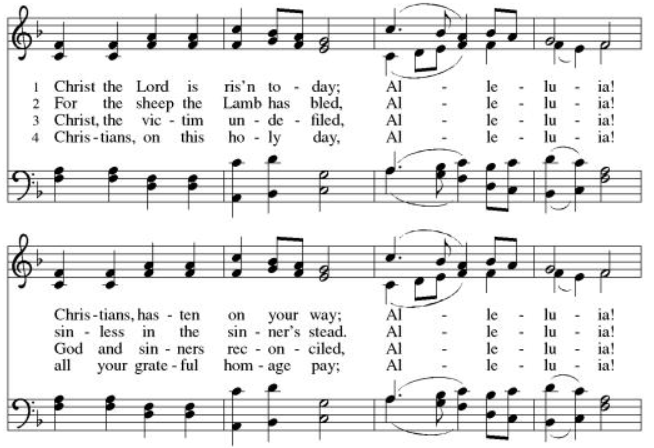 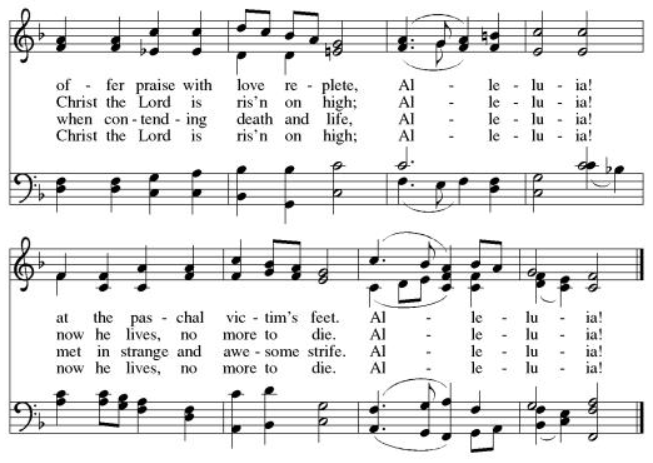 GREETING (ELW p. 184)The grace of our Lord Jesus Christ, the love of God,and the communion of the Holy Spirit be with you all. And also with you.KYRIE (ELW p. 184)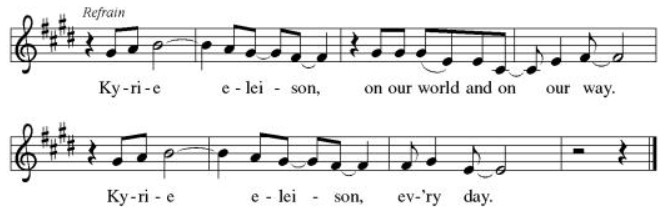 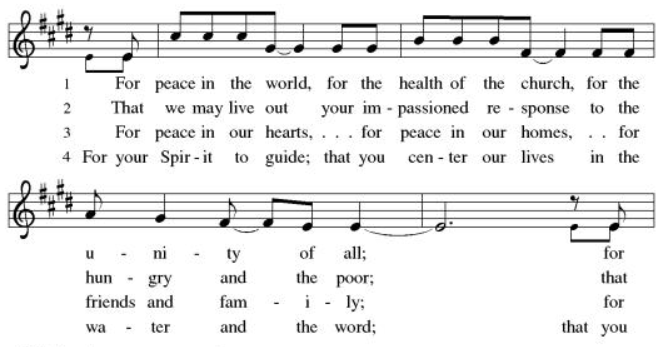 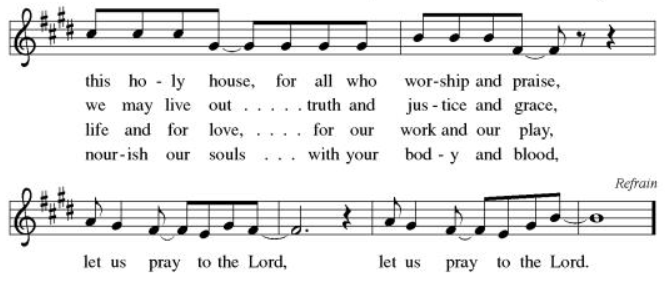 CANTICLE OF PRAISE (ELW p. 185)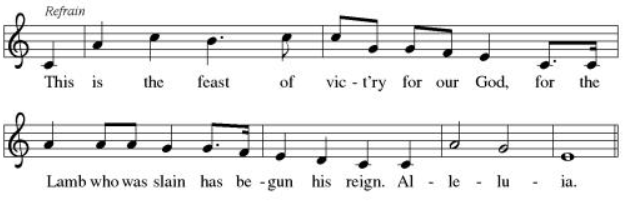 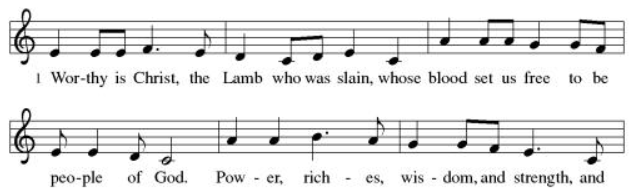 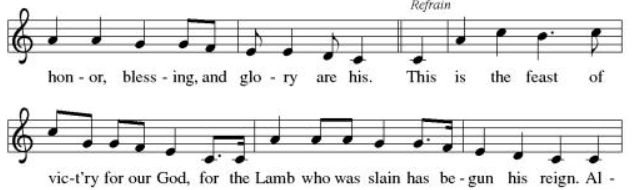 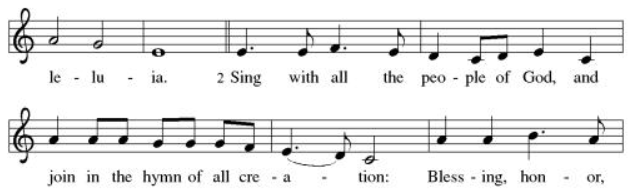 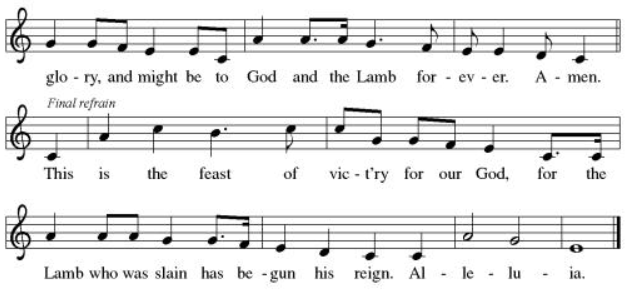 PRAYER OF THE DAYLet us pray.O God, your Son makes himself known to all his disciples in the breaking of bread. Open the eyes of our faith, that we may see him in his redeeming work, who lives and reigns with you and the Holy Spirit, one God, now and forever.Amen.WORDFIRST READING: Acts 2:14a, 36-41A reading from Acts.14aPeter, standing with the eleven, raised his voice and addressed [the crowd], 36“Therefore let the entire house of Israel know with certainty that God has made him both Lord and Messiah, this Jesus whom you crucified.”
  37Now when they heard this, they were cut to the heart and said to Peter and to the other apostles, “Brothers, what should we do?” 38Peter said to them, “Repent, and be baptized every one of you in the name of Jesus Christ so that your sins may be forgiven; and you will receive the gift of the Holy Spirit. 39For the promise is for you, for your children, and for all who are far away, everyone whom the Lord our God calls to him.” 40And he testified with many other arguments and exhorted them, saying, “Save yourselves from this corrupt generation.” 41So those who welcomed his message were baptized, and that day about three thousand persons were added.
The word of the Lord.Thanks be to God.PSALM: 116:1-4, 12-19 1I love the Lord, who has | heard my voice,
  and listened to my | supplication,
 2for the Lord has given | ear to me
  whenev- | er I called.
 3The cords of death entangled me; the anguish of the grave | came upon me;
  I came to | grief and sorrow.
 4Then I called upon the name | of the Lord:
  “O Lord, I pray you, | save my life.” R
 12How shall I re- | pay the Lord
  for all the good things God has | done for me?
 13I will lift the cup | of salvation
  and call on the name | of the Lord.
 14I will fulfill my vows | to the Lord
  in the presence of | all God’s people.
 15Precious in your | sight, O Lord,
  is the death | of your servants.
 16O Lord, truly I | am your servant;
  I am your servant, the child of your handmaid; you have freed me | from my bonds.
 17I will offer you the sacrifice | of thanksgiving
  and call upon the name | of the Lord. R
 18I will fulfill my vows | to the Lord
  in the presence of | all God’s people,
 19in the courts of | the Lord‘s house,
  in the midst of you, O Jerusalem. | Hallelujah!SECOND READING: 1 Peter 1:17-23A reading from 1 Peter.17If you invoke as Father the one who judges all people impartially according to their deeds, live in reverent fear during the time of your exile. 18You know that you were ransomed from the futile ways inherited from your ancestors, not with perishable things like silver or gold, 19but with the precious blood of Christ, like that of a lamb without defect or blemish. 20He was destined before the foundation of the world, but was revealed at the end of the ages for your sake. 21Through him you have come to trust in God, who raised him from the dead and gave him glory, so that your faith and hope are set on God.
  22Now that you have purified your souls by your obedience to the truth so that you have genuine mutual love, love one another deeply from the heart. 23You have been born anew, not of perishable but of imperishable seed, through the living and enduring word of God.The word of the Lord.Thanks be to God.GOSPEL: Luke 24:13-35The holy gospel according to John.Glory to you, O Lord.13Now on that same day [when Jesus had appeared to Mary Magdalene,] two [disciples] were going to a village called Emmaus, about seven miles from Jerusalem, 14and talking with each other about all these things that had happened. 15While they were talking and discussing, Jesus himself came near and went with them, 16but their eyes were kept from recognizing him. 17And he said to them, “What are you discussing with each other while you walk along?” They stood still, looking sad. 18Then one of them, whose name was Cleopas, answered him, “Are you the only stranger in Jerusalem who does not know the things that have taken place there in these days?” 19He asked them, “What things?” They replied, “The things about Jesus of Nazareth, who was a prophet mighty in deed and word before God and all the people, 20and how our chief priests and leaders handed him over to be condemned to death and crucified him. 21But we had hoped that he was the one to redeem Israel. Yes, and besides all this, it is now the third day since these things took place. 22Moreover, some women of our group astounded us. They were at the tomb early this morning, 23and when they did not find his body there, they came back and told us that they had indeed seen a vision of angels who said that he was alive. 24Some of those who were with us went to the tomb and found it just as the women had said; but they did not see him.” 25Then he said to them, “Oh, how foolish you are, and how slow of heart to believe all that the prophets have declared! 26Was it not necessary that the Messiah should suffer these things and then enter into his glory?” 27Then beginning with Moses and all the prophets, he interpreted to them the things about himself in all the scriptures.
  28As they came near the village to which they were going, he walked ahead as if he were going on. 29But they urged him strongly, saying, “Stay with us, because it is almost evening and the day is now nearly over.” So he went in to stay with them. 30When he was at the table with them, he took bread, blessed and broke it, and gave it to them. 31Then their eyes were opened, and they recognized him; and he vanished from their sight. 32They said to each other, “Were not our hearts burning within us while he was talking to us on the road, while he was opening the scriptures to us?” 33That same hour they got up and returned to Jerusalem; and they found the eleven and their companions gathered together. 34They were saying, “The Lord has risen indeed, and he has appeared to Simon!” 35Then they told what had happened on the road, and how he had been made known to them in the breaking of the bread.The gospel of the Lord.Praise to you, O Christ.SERMONHYMN OF THE DAY Bless Now, O God, the Journey (ELW 326)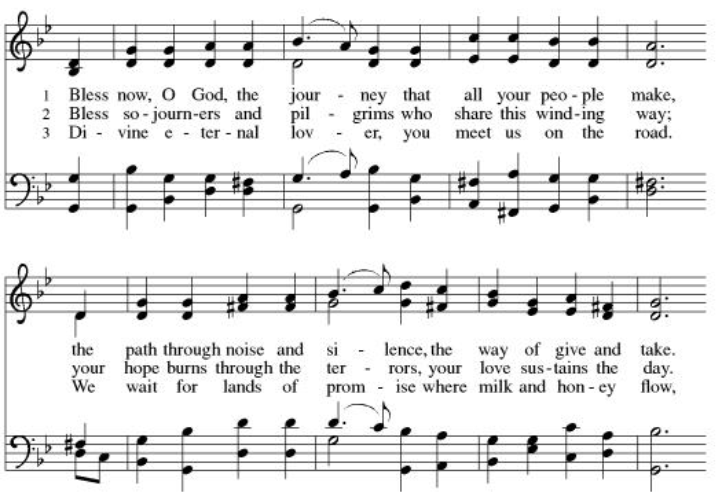 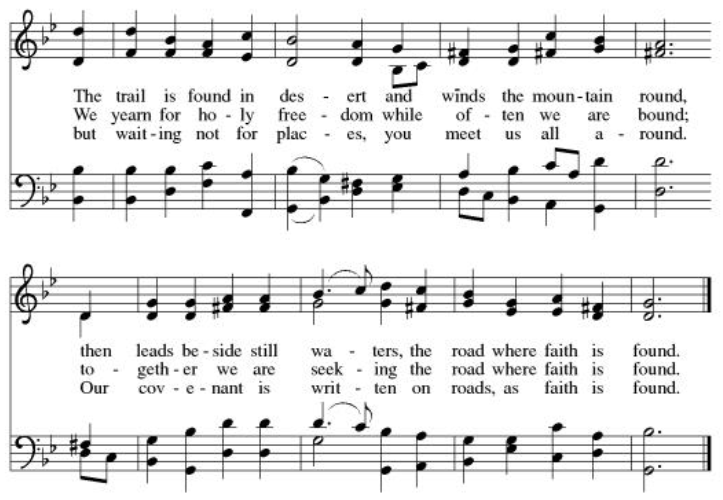 CREEDI believe in God, the Father almighty,creator of heaven and earth.I believe in Jesus Christ, God’s only Son, our Lord,who was conceived by the Holy Spirit,born of the virgin Mary,suffered under Pontius Pilate,was crucified, died, and was buried;he descended to the dead.*On the third day he rose again;he ascended into heaven,he is seated at the right hand of the Father,and he will come to judge the living and the dead.I believe in the Holy Spirit,the holy catholic church,the communion of saints,the forgiveness of sins,the resurrection of the body,and the life everlasting. Amen.PRAYERS OF INTERCESSIONFor the Family of Willard Wilson – went home to be with the Lord on Palm Sunday at the age of 97Bob Timm – recovering doing rehab at DoveDeb Friis - treatment for cancer, friend of the Vlcek’sKim (neighbor to Pr. JonPaul and Jessica) - diagnosed with breast cancerRiverlyn Walsh – a 2-month-old grandniece of Jennifer and Eric Anderson- has leukemia, is receiving chemo treatments.Kim Johnson – Sadie’s niece - has been diagnosed with lung cancer.Romaine Knutson – cancer; a member of Pastor’s familyCatherine Erickson – pancreatic cancerGerri Sessions – strengthening and healingHolly Poore – in Thailand for 1 year, teaching EnglishDan and Shelby Hill and family - missionaries living in FranceKeyla Lisbeth - the Sharing the Dream recipient, student in GuatemalaOur service men and women; Alex Bauer stationed in South KoreaThe inmates at CVCTFThe neighborhood people we have chosen to pray for this month.(Prayer’s on May 31st)All those on our visiting list:Bob Dutter, Gary and Sharon Hazen,Jim and Janice TeigenPEACEThe Peace of the Lord be with you allAnd also with you.OFFERING
Please mail your offering to either:Pleasant Valley Lutheran Church W2450 Cty Rd WW Eleva WI 54738.Roxie Ulness W3044 Pine Rd. Eleva WI 54738THANKSGIVING FOR THE WORDLet us pray.Praise and thanks to you, holy God, for by your Word you made all things: you spoke light into darkness, called forth beauty from chaos, and brought life into being. For your Word of life, O God,we give you thanks and praise.By your Word you called your people Israel to tell of your wonderful gifts: freedom from captivity, water on the desert journey, a pathway home from exile, wisdom for life with you. For your Word of life, O God,we give you thanks and praise.Through Jesus, your Word made flesh, you speak to us and call us to witness: forgiveness through the cross, life to those entombed by death, the way of your self-giving love. For your Word of life, O God,we give you thanks and praise.Send your Spirit of truth, O God; rekindle your gifts within us: renew our faith, increase our hope, and deepen our love, for the sake of a world in need. Faithful to your Word, O God, draw near to all who call on you; through Jesus Christ, our Savior and Lord, to whom, with you and the Holy Spirit, be honor and glory forever.Amen.LORD’S PRAYERGathered into one by the Holy Spirit, let us pray as Jesus taught us.Our Father, who art in heaven,hallowed be thy name,thy kingdom come,thy will be done,on earth as it is in heaven.Give us this day our daily bread;and forgive us our trespasses,as we forgive thosewho trespass against us;and lead us not into temptation,but deliver us from evil.For thine is the kingdom,and the power, and the glory,forever and ever. Amen.SENDINGGod blesses us and sends us in mission to the world.ANNOUNCEMENTSBLESSINGThe Lord bless you and keep you.The Lord’s face shine on you with grace and mercy.The Lord look upon you with favor and ☩ give you peace.Amen.SENDING SONG Let All Things Now Living (ELW 881)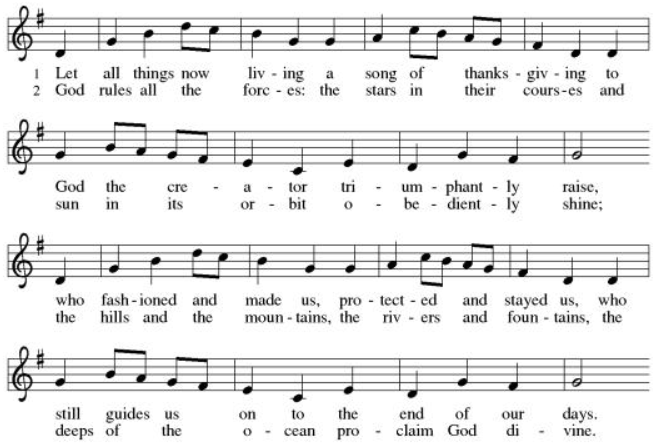 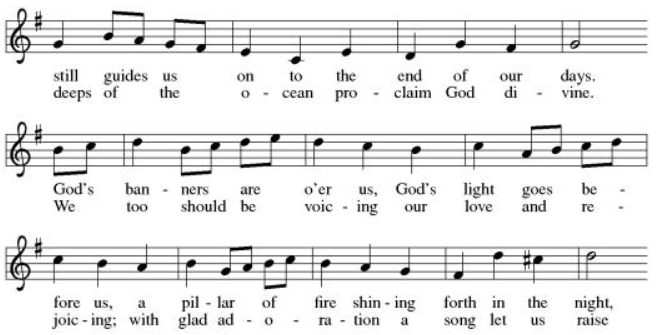 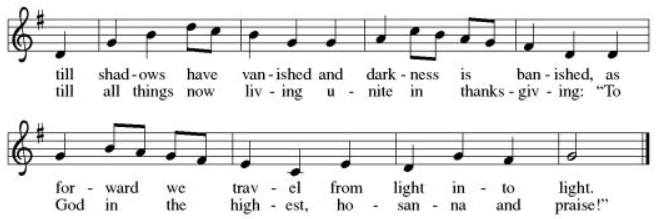 DISMISSAL (ELW p. 192)Go in peace. Share the good news.Thanks be to God.